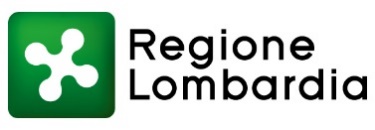 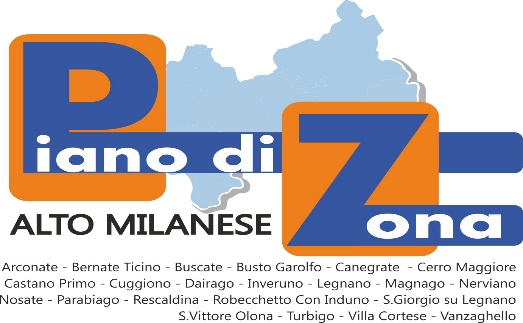 Mod. ADomanda di contributo finalizzata al mantenimento dell’alloggio in locazione anche a seguito delle difficoltà economiche derivanti dall’emergenza sanitaria covid 19   “Ai sensi del D.Lgs 196/2003, come modificato dal D.Lgs 101/2018 e del Regolamento UE 2016/679 (GDPR 2016/679) informiamo che i dati personali di seguito forniti formeranno oggetto di trattamento nel rispetto della normativa sopra richiamata, come diffusamente indicato nell’Informativa proposta da Azienda Sociale del Legnanese (So.Le.) allegata alla presente domanda”Il sottoscritto ____________________________________________________________________residente nel Comune di ________________________________________________ Prov. (_____)via ___________________________________________________________          n°__________Tel.__________________ cell. ____________________ e-mail ____________________________valendosi degli artt. 46 e 47 del T.U. delle disposizioni in materia di documentazione amministrativa di cui al D.P.R. 445/2000, consapevole delle sanzioni previste dall’art. 76 e della decadenza dai benefici prevista dall’art. 75 del medesimo T.U., in caso di dichiarazioni false o mendaci.chiededi essere ammesso al contributo erogato per il mantenimento dell’alloggio in locazione anche a seguito delle difficoltà economiche derivanti dall’emergenza sanitaria covid 19  …………………, lì _____ /______ /____________IL DICHIARANTE ________________________________________E allega la seguente documentazione- ISEE in corso di validità e relativa DSU o in assenza, dichiarazione di possesso del requisito e l’impegno a produrre l’attestazione ISEE entro il termine di 60 gg pena la revoca del contributo, o una simulazione del valore dell'ISEE prodotta telematicamente dal sito INPS. Tale simulazione consente di fornire una informazione utile per partecipare alla misura, ma che non esime dal presentare la documentazione ufficiale, entro il termine di 60 gg. In tal caso la domanda verrà consolidata in graduatoria ma non liquidata. - copia contratto di affitto regolarmente registrato;- copia delle ultime 4 ricevute di pagamento dell’affitto;- documento di riconoscimento in corso di validità;- codice fiscale;- autocertificazione (mod. B).In caso di cittadino extra-UE allegare:- permesso di soggiorno e/o carta di soggiorno in corso di validità.SPAZIO RISERVATO ALL’UFFICIONOTEDOMANDA N°_______________________DATA _________________________________